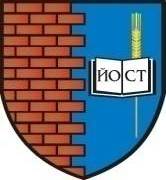        МАРИЙ ЭЛ РЕСПУБЛИКЫН                                             МИНИСТЕРСТВО          ТУНЫКТЫШ ДА ШАНЧЕ                                         ОБРАЗОВАНИЯ И НАУКИ             МИНИСТЕРСТВЫЖЕ                                             РЕСПУБЛИКИ МАРИЙ ЭЛМАРИЙ ЭЛ РЕСПУБЛИКЫН                «ЙОШКАР-ОЛАСЕ ЧОНЫМАШ ТЕХНИКУМ»   КУГЫЖАНЫШ БЮДЖЕТ ПРОФЕССИОНАЛ ТУНЫКТЫМО ТОНЕЖШЕГОСУДАРСТВЕННОЕ БЮДЖЕТНОЕ ПРОФЕССИОНАЛЬНОЕ ОБРАЗОВАТЕЛЬНОЕ УЧРЕЖДЕНИЕ РЕСПУБЛИКИ МАРИЙ ЭЛ «ЙОШКАР-ОЛИНСКИЙ СТРОИТЕЛЬНЫЙ ТЕХНИКУМ»Кремль урем, 32-шо, Йошкар-Ола, 424002       ул. Кремлевская, .Йошкар-Ола, 424002               E-mail: yosteh@mail.ru                                             E-mail: yosteh@mail.ruТел./факс 45-43-88, ОКПО 01349124, ОГРН 1021200772702, ИНН/КПП 1215031040/121501001  _______________ № ______Уважаемый Леонид Викторович!Государственное бюджетное профессиональное образовательное учреждение Республики Марий Эл «Йошкар-Олинский строительный техникум» приглашает Ваших преподавателей и мастеров производственного обучения принять участие в VI межрегиональной научно-практической конференции «Система качества профессионального образования в действии», которая состоится 15 марта 2016 года в ГБПОУ РМЭ «Йошкар-Олинский строительный техникум». Конференция проводится при поддержке и участии Министерства образования и науки Республики Марий Эл, ГБОУ ДПО РМЭ «Научно-методический центр профессионального образования», РООР «Союз строителей РМЭ».НАПРАВЛЕНИЯ РАБОТЫ КОНФЕРЕНЦИИ:Секция № 1 - Обеспечение качества подготовки специалистов в профессиональных образовательных организациях (современные формы, методы и технологии обучения; новое содержание; формирование инновационной образовательной среды и т.д.).Секция № 2 - Подготовка рабочих кадров и формирование прикладных квалификаций по ТОП-50/РЕГИОН-50) в профессиональных образовательных организациях Республики Марий Эл (модель внедрения ФГОС ТОП – 50/РЕГИОН-50 в ПОО, программы развития ПОО, учебно-программная документация и методическое обеспечение реализации новых ФГОС, внедрение демонстрационного экзамена с применением методики WS и т.д.).Секция № 3 - Профессиональный рост педагога как необходимое условие формирования конкурентоспособного специалиста (методическое сопровождение профессионального становления педагога, индивидуальная траектория профессионального развития современного педагога, формирование необходимых компетенций и т.д.). Секция № 4 – Эффективные механизмы организации воспитательной работы в профессиональной организации  и учебной группе (современные формы и методы воспитательной работы, работа классного руководителя, кружковая работа, методическое сопровождение воспитательной работы, волонтерское движение и т.д.).Секция № 5 - Профессиональное самоопределение обучающихся в условиях современного рынка труда (профессиональная ориентация молодежи, адаптация первокурсников; мониторинг трудоустройства, адаптации выпускников на рабочем месте; социальное партнерство и т.д.).КОНТАКТНАЯ ИНФОРМАЦИЯ:Координаторы конференции:Храмова Марина Аркадьевна, заместитель директора по качеству образования, тел.(8362) 45-43-88, E-mail: yosteh@mail.ruСуворова Людмила Николаевна, руководитель отдела ГБОУ РМЭ «НМЦ ПО», тел. (8362) 41-61-78, е-mаil: suvmila@yandex.ru.Просим Вас принять участие в конференции (возможно заочное участие, для публикации тезисов в сборнике материалов Конференции взнос составляет 150 рублей за страницу). По возможности, направить тезисы до 24 февраля 2017 года.Приложение 1 экз. на 6 стр.С уважением,директор 					Л.Н.КоровинаПОЛОЖЕНИЕо VI межрегиональной научно-практической конференции «Система качества профессионального образования в действии»1. Общие положенияНастоящее положение регламентирует условия и порядок проведения VI республиканской (межрегиональной) научно-практической конференции «Система качества профессионального образования в действии» (далее - Конференция).Конференция направлена на обсуждение актуальных проблем обеспечения качества профессионального образования и пути их решения, а также презентацию лучших достижений в сфере управления качеством профессионального образования.Конференция проводится Министерством образования и науки Республики Марий Эл, ГБОУ ДПО Республики Марий Эл «Научно- методический центр профессионального образования», ГБПОУ Республики Марий Эл «Йошкар-Олинский строительный техникум».Руководство подготовкой и проведением Конференции осуществляет организационный комитет (далее - Оргкомитет).Оргкомитет решает вопросы поощрения участников Конференции, способствует привлечению внимания общественности, средств массовой информации, физических и юридических лиц к проведению Конференции.Спонсорами конференции могут выступать юридические и физические лица, пожелавшие принять участие в финансировании подготовительных работ и самой Конференции, направившие по согласованию с Оргкомитетом Конференции финансовые, материальные, информационные и другие ресурсы в распоряжение Оргкомитета Конференции. Спонсоры Конференции имеют право на рекламу своей продукции и услуг в выпускаемых информационных, методических материалах и изданиях, в соответствии с законодательством Российской Федерации о рекламе.1.7. Место проведения: ГБПОУ Республики Марий Эл «Йошкар-Олинский строительный техникум». Адрес: г. Йошкар-Ола, ул. Кремлевская, д. 32, 2 этаж, конференц-зал. Дата проведения: 15 марта 2017 г. Начало 10.00 час.2. Цели и задачи Конференции2.1.	Цели Конференции: обобщение опыта профессиональных образовательных организаций в области формирования качества профессионального образования;обобщение опыта профессиональных образовательных организаций по повышению качества профессионального образования в соответствии с требованиями ФГОС, профессиональных и международных стандартов; создание условий для развития качества, творчества, инноваций в системе среднего профессионального образования Республики Марий Эл.2.2.	Задачи Конференции:обмен опытом по разработке, адаптации и внедрению принципов и инструментов управления качества подготовки специалистов;обмен опытом и результатами внедрения инновационных технологий в образовании, обеспечения качества образовательных услуг, развитие творчества;публикация результатов исследований, значимых в масштабе осмысления проблемы развития профессионального образования в ключевых аспектах: качества, творчества, инноваций;предоставление участникам Конференции возможности выразить свою позицию в отношении гарантии качества и инструментов прозрачности в сфере профессионального образования.3. Участники Конференции3.1. В конференции могут принимать участие: педагогические работники профессиональных образовательных организаций Республики Марий Эл и других субъектов Российской Федерации, представители министерств и ведомств, руководители предприятий и компаний, ведущие специалисты в области стандартизации, сертификации и качества.4. Порядок проведения Конференции4.1.	В рамках Конференции проводится пленарное заседание и работа секций по следующим направлениям:Секция № 1 - Обеспечение качества подготовки специалистов в профессиональных образовательных организациях (современные формы, методы и технологии обучения; новое содержание; формирование инновационной образовательной среды и т.д.).Секция № 2 - Подготовка рабочих кадров и формирование прикладных квалификаций по ТОП-50/РЕГИОН-50) в профессиональных образовательных организациях Республики Марий Эл (модель внедрения ФГОС ТОП – 50/РЕГИОН-50 в ПОО, программы развития ПОО, учебно-программная документация и методическое обеспечение реализации новых ФГОС, внедрение демонстрационного экзамена с применением методики WS и т.д.).Секция № 3 - Профессиональный рост педагога как необходимое условие формирования конкурентоспособного специалиста (методическое сопровождение профессионального становления педагога, индивидуальная траектория профессионального развития современного педагога, формирование необходимых компетенций и т.д.). Секция № 4 – Эффективные механизмы организации воспитательной работы в профессиональной организации и учебной группе (современные формы и методы воспитательной работы, работа классного руководителя, кружковая работа, методическое сопровождение воспитательной работы, волонтерское движение и т.д.).Секция № 5 - Профессиональное самоопределение обучающихся в условиях современного рынка труда (профессиональная ориентация молодежи, адаптация первокурсников; мониторинг трудоустройства, адаптации выпускников на рабочем месте; социальное партнерство и т.д.).Число секций может быть увеличено или уменьшено в зависимости от тематики представленных работ и их количества.Работа Конференции предусматривает публичные выступления участников с докладами. Регламент выступления - до 10 минут, продолжительность дискуссии - до 5 минут.С целью представления практических достижений в рамках Конференции планируется издание докладов в виде тематического полнотекстового сборника материалов Конференции.Для участия в Конференции необходимо отправить в оргкомитет в срок до 24 февраля 2017 года следующие материалы (представляются по электронной почте: yosteh@mail.ru):- заявка на участие в Конференции (согласно приложению №1 к Положению);- текст статьи, оформленный в соответствии с требованиями, предъявленным к проектам в рамках Конференции (согласно приложению №2 к Положению);- копию платёжного поручения об оплате организационного взноса в размере 400 (четыреста) рублей на расчётный счет ГБПОУ Республики Марий Эл «Йошкар-Олинский строительный техникум» (согласно приложению № 3 к Положению).5. Оргкомитет Конференции5.1. Оргкомитет Конференции осуществляет: руководство комплексом мероприятий по подготовке, организации и проведению Конференции;разработку программы и регламента работы Конференции;руководство и контроль за работой секций Конференции;издание информационных материалов и сборника материалов Конференции;утверждение сметы расходов и размера организационных взносов;поиск и привлечение к проведению Конференции поддерживающих организаций из числа органов государственного управления, образовательных организаций среднего профессионального и высшего образования, средств массовой информации, организаций и предприятий республики.5.2. Информацию об участии в Конференции можно получить у координаторов конференции: Храмова Марина Аркадьевна, заместитель директора по качеству образования, тел. (8362) 45-43-88, е-mаil: yosteh@mail.ru; Суворова Людмила Николаевна, руководитель отдела ГБОУ РМЭ «НМЦ ПО», тел. (8362) 41-61-78, е-mаil: suvmila@yandex.ru.6. Финансирование Конференции6.1 Для организации и проведения Конференции формируется бюджет за счет организационных взносов участников. Размер организационного взноса определяется в соответствии со сметой (Приложение № 4).Возможно заочное участие в работе Конференции. Для публикации тезисов в сборнике материалов Конференции взнос составляет 150 рублей за страницу.Оплата организационного взноса производится по безналичному расчету до 01 марта 2017 года.Средства бюджета Конференции расходуются в соответствии со сметой._____________Приложение № 1 к Положению о КонференцииЗаявкана участие в VI республиканской (межрегиональной) научно-практической конференции «Система качества профессионального образования в действии»Дата                                                                Подпись руководителя_______________Приложение № 2к Положению о КонференцииТРЕБОВАНИЯ К ОФОРМЛЕНИЮ СТАТЕЙ ДЛЯ ПУБЛИКАЦИИ В СБОРНИКЕ МАТЕРИАЛОВ КОНФЕРЕНЦИИСтатья формата А4 оформляется по «ГОСТ 7.5-98. Журналы, сборники, информационные издания. Издательское оформление публикуемых материалов». Текст набирать только в редакторе WORD не ниже 6,0, установки: размер шрифта основного текста – 14, аннотации и библиографического списка – 12, междустрочный интервал одинарный, выравнивание по ширине, абзацный отступ 1 см, гарнитура Times New Roman; включить опцию «Автоматическая расстановка переносов»; поля по 2 см со всех сторон. Имена файлов должны состоять из латинских букв фамилии автора (первого соавтора). В первой строке в правом углу – сведения об авторе (соавторах), сначала инициалы, затем фамилия, во второй строке – город автора (соавтора), в третьей – место учебы автора (название образовательного учреждения), в четвертой - Ф.И.О. руководителя, должность. Заглавие – по центру строки без абзацного отступа прописными буквами полужирного начертания. Графические материалы должны быть вставлены в текст. Желательно продублировать рисунки отдельными файлами со стандартными расширениями (рсх, bmp, jpg). Все рисунки, таблицы должны иметь название, на них должна быть ссылка в тексте; если рисунков и таблиц несколько, они должны быть пронумерованы. Формулы нумеруем только основные, номер формулы взять в круглые скобки и поместить в крайнее правое положение на строке. В тексте, если присутствуют, ссылки обязательно должны быть в квадратных скобках на упоминаемые библиографические источники, нумерация сквозная по мере появления в тексте. Пристатейный библиографический список – после текста статьи, оформляется по ГОСТ 7.1-84 с изменениями от 1999 г., ГОСТ 7.80-2000, ГОСТ 7.82-2001. Подзаголовок «Библиографический список» поместить по центру строки без абзацного отступа, выделить полужирным, кегль – 12. Фамилию и инициалы автора (авторов) источника (или первое слово в названии книги) выделить курсивом. Библиографические записи должны быть пронумерованы и расположены согласно ссылкам в тексте.Образец оформления статьиЕ.К. Васенева,ГБПОУ Республики Марий Эл «Йошкар-Олинский строительный техникум»г. Йошкар-ОлаЕ.К. Васенева 
МЕТОДИЧЕСКОЕ ОБЕСПЕЧЕНИЕ САМОСТОЯТЕЛЬНОЙ РАБОТЫ СТУДЕНТОВ-СТРОИТЕЛЕЙ ПО АРХИТЕКТУРЕ ЗДАНИЙСамостоятельная работа является одной из форм организации обучения. Ее роль в современном образовании возросла с введением ФГОС СПО нового поколения. В программах профессиональных модулей организация самостоятельной работы студентов занимает приоритетную позицию. Самостоятельная работа - это планируемая в рамках учебного плана профессиональной образовательной организации деятельность обучающихся по освоению содержания ОК и ПК, которая осуществляется по заданию, при методическом руководстве и контроле преподавателя, но без его непосредственного участия 1.Библиографический списокУчебно-методическое обеспечение самостоятельной работы студентов [Электронный ресурс].  - http://pandia.ru/text/78/434/59948.php. Внеаудиторная самостоятельная работа студентов как фактор формирования общих компетенций. Оюн Чаяна Валентиновна. ГБПОУ РТ «Тувинский агропромышленный техникум» [Электронный ресурс].  - http://nsportal.ru/shkola/obshchepedagogicheskie-tekhnologii/library/2015/02/03/vneauditornaya-samostoyatelnaya-rabota.Сборник методических рекомендаций «В помощь преподавателю». Мерзлякова О.В. [Текст]. //ГОУ СПО «Киселевский политехнический техникум», .- 32 с.Приложение № 3 к  Положению о КонференцииОБРАЗЕЦ ЗАПОЛНЕНИЯ ПЛАТЕЖНОГО ПОРУЧЕНИЯ ПРИЛОЖЕНИЯ Информация об образовательной организации/ предприятииИнформация об образовательной организации/ предприятииНаименование образовательной организации (полное название)Адрес образовательной организации Телефон, факсЕ-mailИнформация об участникеИнформация об участникеФамилияИмяОтчествоДата рождения Контактный телефон участника Е-mailФорма участия очная с выступлением,  очная без выступления (с публикацией)очная без выступления (без публикации)заочная (только публикация)Информация о выступленииИнформация о выступленииНаправление работы конференцииНазвание докладаКоличество требуемых экземпляров сборника ПолучательИНН 1215031040 КПП 121501001 УФК по Республике Марий Эл (ГБПОУ РМЭ «Йошкар-Олинский строительный техникум», л/с 20086X95530)Сч.№40601810800001000001Банк получателяОтделение НБ РМЭГ. ЙОШКАР-ОЛАБИК48860001Банк получателяОтделение НБ РМЭГ. ЙОШКАР-ОЛАСч.№Назначение платежа: КБК 07330201010010000130 Разреш.  п.1. Орг.взнос за участие в конференции 15 марта 2017 г. Ф.И.О. участникаНазначение платежа: КБК 07330201010010000130 Разреш.  п.1. Орг.взнос за участие в конференции 15 марта 2017 г. Ф.И.О. участникаНазначение платежа: КБК 07330201010010000130 Разреш.  п.1. Орг.взнос за участие в конференции 15 марта 2017 г. Ф.И.О. участника